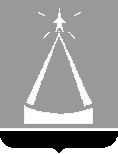 ГЛАВА  ГОРОДСКОГО  ОКРУГА  ЛЫТКАРИНО  МОСКОВСКОЙ  ОБЛАСТИПОСТАНОВЛЕНИЕ26.02.2020  №  103-пг.о. ЛыткариноО внесении изменений в Примерное положение об оплате труда работников муниципального бюджетного учреждения «Лесопарк-Лыткарино»В соответствии  со статьёй 144 Трудового кодекса Российской Федерации и на основании письма МБУ «Лесопарк-Лыткарино»  от 05.02.2020 № 014, постановляю:1. Внести изменения в Примерное положение об оплате труда работников муниципального бюджетного учреждения «Лесопарк-Лыткарино», утверждённое постановлением Главы города Лыткарино от 30.12.2011 № 873-п, дополнив таблицу в п.2.1 следующей строкой:2. Отделу экономики и перспективного развития Администрации городского округа Лыткарино (О.Н. Демидова) обеспечить опубликование настоящего постановления  в установленном порядке и размещение на официальном сайте города Лыткарино в сети Интернет.3. Контроль за исполнением настоящего постановления возложить на  заместителя  Главы Администрации городского округа Лыткарино           Ивашневу М.В.Е.В.Серёгин